Secure Your Sponsorship Today!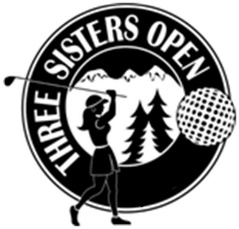 2020 Three Sisters OpenDate and Location Pending	Business Name: 									Contact: 										Address: 										Phone: 										Type of Sponsorship				Price			        TotalTitle Sponsor 					$5000			____________Recognition Sponsor				$2000			____________Hole-In-One Sponsor			cost of insurance		____________Luncheon Sponsor				$1500					Flight Sponsor (A, B, C or D)   		$1000					Golf Cart Sponsor 				$1000						Breakfast Sponsor 				$  750					KP Sponsor 					$  300					Long Drive Sponsor				$  300					Putting Green Sponsor			$  250					Driving Range Sponsor			$  250					Individual Tee/Hole Sponsor			$  200					Cash Donation									Other Donation (Raffle)  								Thank you for your support!Please fax your choice to (541) 389-5464 to hold sponsorship or you may scan and email to quotatess@bendbroadband.com  (Tess Tompos)Please make checks payable to Quota International of Central Oregon.  Return this form by May 1, 2020 with your check to: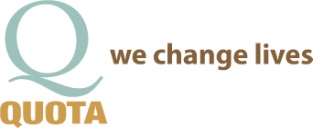 Quota International of Central OregonP.O. Box 1372 • Bend, OR 97709Nonprofit 501c3 Tax ID# 52-2453073                                 www.qico.club